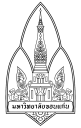                                                แบบขอใช้ Isoflurane หน่วยสัตว์ทดลองงานบริการวิชาการและวิจัย คณะแพทยศาสตร์1   ชื่อ-สกุล......................................................................ภาควิชา............................................................................................ตำแหน่ง        อาจารย์                          นักวิจัยระดับ post-doc                 ผู้ช่วยวิจัย                       เจ้าหน้าที่สายสนับสนุน       นักศึกษา                       ปริญญาโท                                     ปริญญาเอก   รหัสประจำตัวนักศึกษา............................................       อื่นๆ (โปรดระบุ)...........................................................................................................................................................................โครงการวิจัย .........…………………………………………………………………………………………………………………………………………………………….ชื่อหัวหน้าโครงการ.......................................................................................... ภาควิชา........................................................................ เลขที่ใบรับรองการขอจริยธรรมสัตว์ ………………………………...………………………………………..…………………............................................ซึ่งมีความประสงค์ขอเข้าใช้งานสำหรับทำการทดลองระหว่างวันที่.............เดือน..................................พ.ศ. ……………… ถึง วันที่............. เดือน............................... พ.ศ. ..........................ทั้งนี้ ได้ชำระเงินค่าสัตว์และค่าเลี้ยงสัตว์ทดลอง แล้วดังใบเสร็จรับเงินเลขที่.................................................. ลงวันที่..........................จำนวน................................ บาท ทั้งนี้ข้าพเจ้าได้ชำระค่า 	        Isoflurane จำนวน...................บาท  ขวดละ 2,200 บาท2   สำหรับผู้ขอข้าพเจ้ายินดีชำระค่าบริการตามจำนวนเงินข้างต้น                           ลงชื่อ......................................                             (...........................................)4  สำหรับหัวหน้าหน่วยสัตว์ทดลอง       (  )  อนุมัติตามเสนอ                           ลงชื่อ......................................                                  (รศ.จริยา อำคา เวลบาท)                           รักษาการหัวหน้าหน่วยสัตว์ทดลอง6  เจ้าหน้าที่รับเงิน    (   )  รับเงินค่า Isoflurane จำนวน………...…..…บาท   (   )  รับเงินค่าปรับ  จำนวน ..........................บาท                           ลงชื่อ......................................                                (.......................................)	                                                                                           เจ้าหน้าที่รับเงิน	   3  สำหรับอาจารย์ที่ปรึกษา/หัวหน้าโครงการ                           ลงชื่อ......................................                               (.......................................)	                                                 อาจารย์ที่ปรึกษา/หัวหน้าโครงการ	5  สำหรับเจ้าหน้าที่หน่วยสัตว์ทดลอง    ความคิดเห็น (comment)   (   )  เห็นชอบ   (   )  ไม่เห็นชอบ เนื่องจาก .....................................                            ลงชื่อ......................................                               (.......................................)	                                                                                              เจ้าหน้าที่                      7  สำหรับเจ้าหน้าที่หน่วยสัตว์ทดลองควบคุมการจ่าย Isoflurane   (   )  ดำเนินการจ่าย Isoflurane เรียบร้อยแล้ว                            ลงชื่อ......................................                                (.......................................)	                                                       